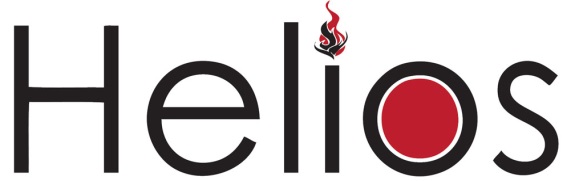 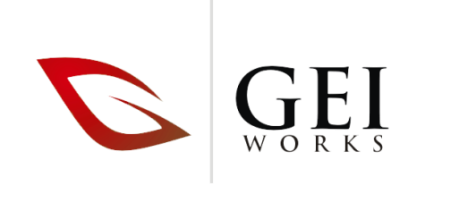 Solid Waste Application        Questionnaire Contact information:	Contact name: 	 	Company/firm:		 	Address:       		  	Telephone:   	               	Fax:               	               	Email:               	              2.  Relationship of inquirer to the project: 	3.  Experience of inquirer with Incineration Equipment: 4.  Type of project:   5.  Location of project:  6.  Composition of the waste stream:  7. BTU value of waste being incinerated if known? 8.  Volume of waste:  9.  Desired frequency and duration of operation:        10.  Specific emissions requirements:  11.  Available fuel:   Diesel:   Natural Gas   LPG: 12. Available electrical service:   Voltage:  Frequency: 50 Hz  60 Hz  Phase: One-Phase  Three-Phase 																						13. Status of project:   14. Time frame for acquisition of equipment for project:  15. Scope of supply sought:  16. Additional comments: